                                                    ЮЖНО-КАЗАХСТАНСКИЙ ГОСУДАРСТВЕННЫЙ        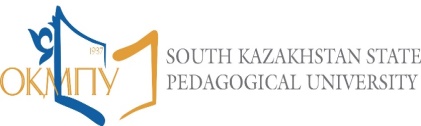                             ПЕДАГОГИЧЕСКИЙ УНИВЕРСИТЕТДневник20__-20__ учебный год_________________________________практика                                                   (название практики)_______________________________________ магистранты курсаФамилия  ______________________________________________________Имя __________________________________________________________Отчество ______________________________________________________Практика ______________________________________________________(Наименование базы практики)Срок прохождения практикиСогласно учебному плану:Начало «___»__________ 201_г.Окончание «____»__________201_г.Руководитель практики на кафедре:Фамилия_____________________________________________________________ Имя ______________________________________________________________Отчество _______________________________________________________Ученое звание _____________________________________________________Ф 7.05-12Инструктаж магистрантов ЮКГПУ1. Органической частью учебного процесса является педагогическая практика в развитии практической новизны и пополнения теоретических знаний магистранта по избранным в университете специальностям.2. Во время прохождения практики магистрант обязан подчиняться правилам внутреннего распорядка производственного помещения и выполнять программы практики по установленному заданию3. Магистрант не вправе самостоятельно определять сроки и место прохождения практики4. В соответствии с моментом окончания практики магистрант должен систематически составлять и готовить отчет в соответствии с заданиями программ практики5. Дневник заполняется рукой магистранта:а) Дневниковые записи должны соответствовать заданиям таблицы прохождения практики;б) не реже одного раза в неделю магистрант вместе с руководителем должен ежедневно пополнять карапуз;в) В дневнике должны быть заполнены все выполненные магистрантом работы;г) Дневник должен быть заполнен руководителем практики и сдан на кафедруУчет исследовательской практики не допускается без дневника. Дневник должен быть заполнен аккуратной, четкой записью.Задание кафедры на исследовательскую практику____________________________________________________________________________________________________________________________________________________________________________________________________________________________________________________________________________________________________________________________________________________________________________________________________________________________________________________________________________________________________________________________________________________________________________________________________________________________________________________________________________________________________________________________________________________________________________________________________________________________________________________________________________________________________________________________________Индивидуальное задание ________________________________________________________________________________________________________________________________________________________________________________________________________________________________________________________________________Задание по НИР __________________________________________________________________________________________________________________________________________________________________________________________________________________________________________________________________________________________________________________________________________Магистрант получивший задание по практике:__________________________________________________________«____» _____ 20___ г.График прохождения практикиУчастие в заседаниях кафедры, научно-методических семинарахХарактеристика на работу магистранта _______________________________________________________________ _______________________________________________________________ _______________________________________________________________ ______________________________________________________________________________________________________________________________ _______________________________________________________________ _______________________________________________________________ _______________________________________________________________ _______________________________________________________________ _______________________________________________________________ _______________________________________________________________ _______________________________________________________________ _______________________________________________________________ Оценка______________________________ Подпись руководителя практики______________________________________________________________________________________________________________________________ _______________________________________________________________ «___» ________ 20___ г.Кем работалПродолжительность срока прохожденияМесяцы и неделиМесяцы и неделиМесяцы и неделиМесяцы и неделиМесяцы и неделиМесяцы и неделиМесяцы и неделиМесяцы и неделиМесяцы и неделиМесяцы и недели12345678910ДатаСодержание выполненной работыКоличество часовРуководитель практикиДатаСодержание выполненной работыКоличество часовРуководитель практикиДатаСодержание выполненной работыКоличество часовРуководитель практикиДатаСодержание выполненной работыКоличество часовРуководитель практикиДатаСодержание выполненной работыКоличество часовРуководитель практикиДатаРассматриваемые вопросыДневник профессиональной практики магистранта хранится на кафедре в течение одного года после окончания университета.